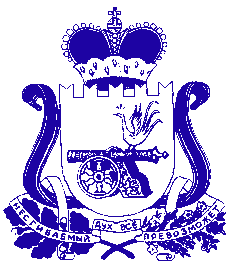 СОВЕТ ДЕПУТАТОВХОЛМ-ЖИРКОВСКОГО ГОРОДСКОГО ПОСЕЛЕНИЯХОЛМ - ЖИРКОВСКОГО РАЙОНА СМОЛЕНСКОЙ  ОБЛАСТИ______________________________________________________________________________                                                  Р Е Ш Е Н И Еот  27 апреля   2023 года                                       	          № 13         На основании протеста прокурора района от 10.02.2023  № 02-29-2023  на Положение о муниципальном контроле в сфере благоустройства  на территории Холм-Жирковского городского поселения Холм-Жирковского района Смоленской области», утвержденное решением Совета депутатов Холм-Жирковского городского поселения Холм-Жирковского района Смоленской области от 26.11.2021г №23, Совет депутатов Холм-Жирковского городского поселе6ния Холм-Жирковского района Смоленской области   	Р Е Ш И Л : 	1.Внести  изменение в  Положение о  муниципальном контроле в сфере благоустройства  на территории  Холм-Жирковского городского поселения Холм-Жирковского района Смоленской области» от 26.1012021г №23, изложив Перечень индикаторов риска нарушения обязательных требований     при осуществлении  муниципального контроля в сфере  благоустройства на территории Холм-Жирковского городского поселения Холм-Жирковского района Смоленской области  в следующей редакции. 	«1. Наличие в течение одного года не менее 5 постановлений по делу об административном правонарушении о назначении административного наказания за нарушение обязательных требований в сфере благоустройства на территории Холм-Жирковского городского поселения Холм-Жирковского района Смоленской области, вынесенных в отношении контролируемого лица. 	2. Двукратный и более рост количества обращений за двенадцать месяцев в сравнении с аналогичным периодом предшествующего календарного года, поступивших в адрес органа муниципального контроля от граждан и организаций, информации от органов государственной власти, органов местного самоуправления, из средств массовой информации о фактах нарушений обязательных требований, установленных Правилами благоустройства.» 	3. Настоящее решение вступает в силу со дня его принятия.Глава муниципального образованияХолм-Жирковского городского поселения Холм-Жирковского района Смоленской области                                                                   Н.Н. МартыноваО внесении изменений в решение Совета депутатов Холм-Жирковского городского поселения Холм-Жирковского района Смоленской области от  26.11.2021   № 23    «Об утверждении Положения  о муниципальном контроле в сфере благоустройства  на территории Холм-Жирковского городского поселения Холм-Жирковского района Смоленской области»